Расписание занятий в школе «А-Элита» на период с 10.10.2017 г. по 12.10.2017 г.ЭкологияРегиональный координационный центр по работе с одарёнными детьмиДатаВремя10.10.2017 г.(вторник)09.00-12.15Тема: Устойчивой развитие.Митина Е.Г., д.п.н.Адрес проведения занятий: г. Мурманск, ул. Коммуны, д. 9, ауд. 315, (Мурманский арктический государственный университет)10.10.2017 г.(вторник)12.20-13.55Тема: Основы рационального природопользования.Луппова Е.Н., к.б.н.Адрес проведения занятий: г. Мурманск, ул. Коммуны, д. 9, ауд. 315, (Мурманский арктический государственный университет)11.10.2017 г.(среда)09.00-12.15Тема: Химия окружающей среды.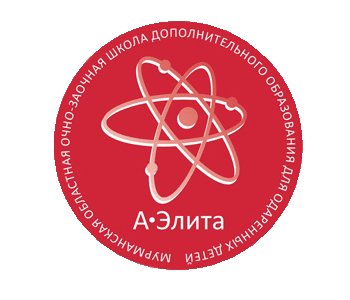 Меньшакова М.Ю., к.б.н.Адрес проведения занятий: г. Мурманск, ул. Коммуны, д. 9, ауд. 315, (Мурманский арктический государственный университет)11.10.2017 г.(среда)12.20-13.55Тема: Основы рационального природопользования.Глазунова Е.Д., ст.препод.Адрес проведения занятий: г. Мурманск, ул. Коммуны, д. 9, ауд. 315, (Мурманский арктический государственный университет)12.10.2017 г.(четверг)09.00-10.35Тема: Основы рационального природопользования.Глазунова Е.Д., ст.препод.Адрес проведения занятий: г. Мурманск, ул. Коммуны, д. 9, ауд. 315, (Мурманский арктический государственный университет)12.10.2017 г.(четверг)10.40-13.55Тема: Устойчивой развитие.Митина Е.Г., д.п.н.Адрес проведения занятий: г. Мурманск, ул. Коммуны, д. 9, ауд. 315, (Мурманский арктический государственный университет)